Аннотация Данная викторина содержит задания по четырём разделам, изученным за курс технологии в 5 классе. По каждому заданию на отдельном слайде презентации указаны ответы. Завершающим является кроссворд, вопросы которого охватывают все разделы по курсу технологии за 5-й класс.Викторина по курсу технологии за 5 классЗадания:1. Оформление интерьераа) загадкаВ этом белом сундучище Мы храним на полках пищу. Во дворе стоит жара, А в сундучище – холода. Что это?б) ребус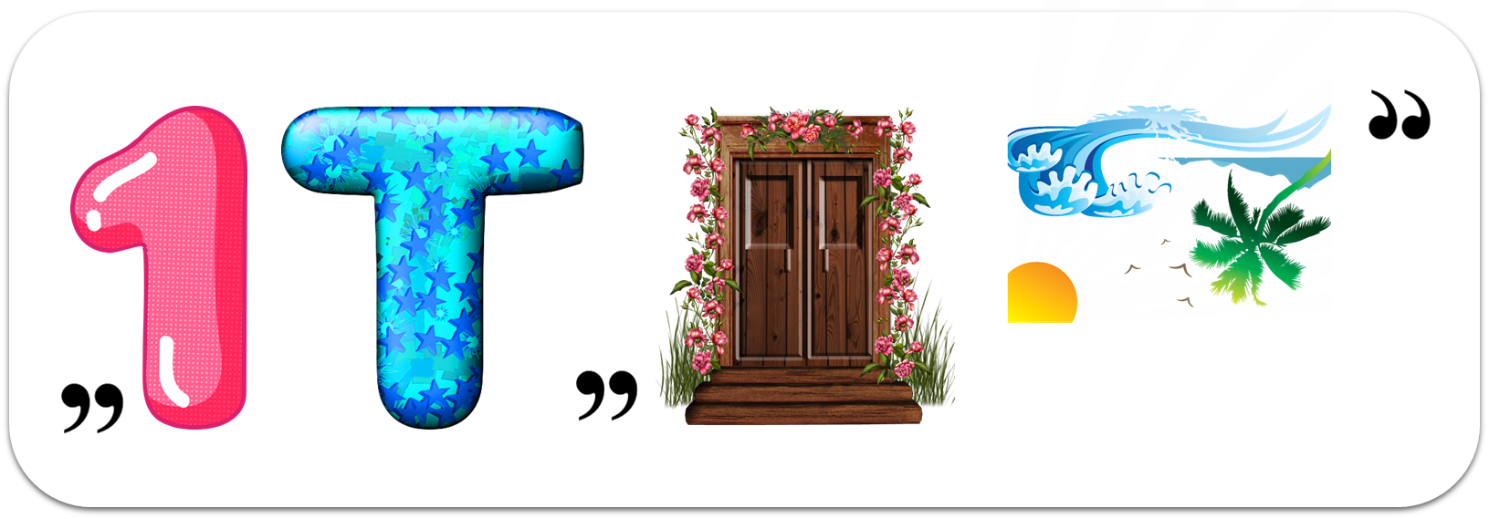 в) анаграммаТак называют разделение пространства на отдельные части в зависимости от назначения.АПАКИРЛНОВг) заданиеУстановите соответствие между указанными требованиями к интерьеру и их характеристиками.1) удобное использование мебели и оборудования;2) чистота, комфортная температура и влажность воздуха, хорошее освещение различных зон, изоляция помещения от внешнего шума;3) гармоничное сочетание в интерьере цвета, фактуры и формы предметов;А) санитарно-гигиенические требованияБ) эстетические требованияВ) эргономические требования2. Кулинарияа) загадкаМожет и разбиться,Может и свариться!А захочет – в птицуМожет превратиться.б) ребус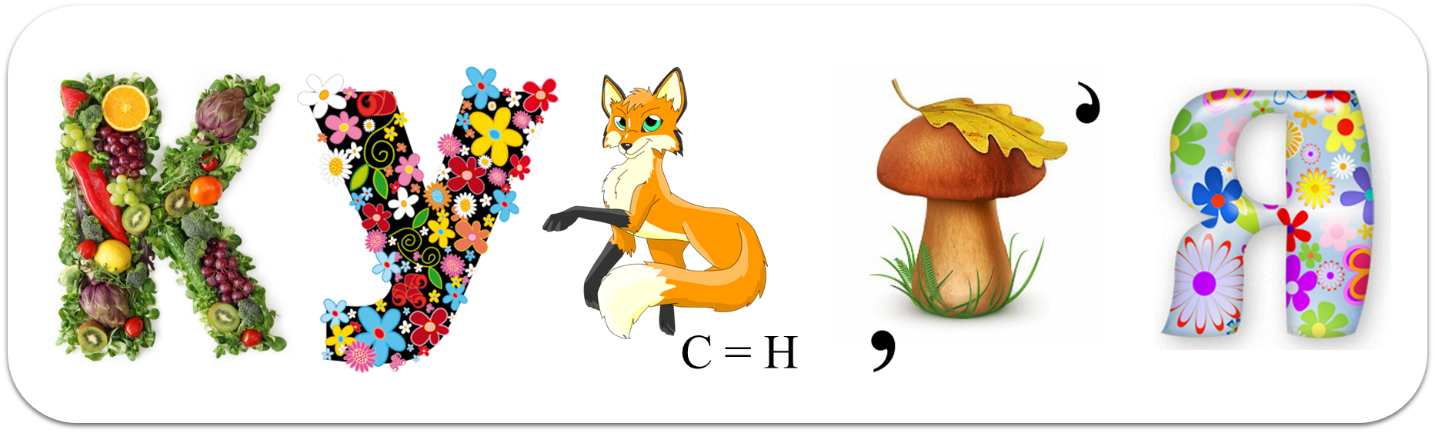 в) анаграммаТак называют кратковременную обработку продукта кипятком или паром.ЛОНИВАЕРНИАШБг) заданиеСопоставьте напиток со страной, которая является его родиной.1. Чай; 2. Кофе; 3. КакаоА) Эфиопия; Б) Китай; В) Южная Америка.3. Создание изделий из текстильных материалова) загадкаПушист, да не пух,И бел, да не снег,На поле растётЗамечательный мех.б) ребус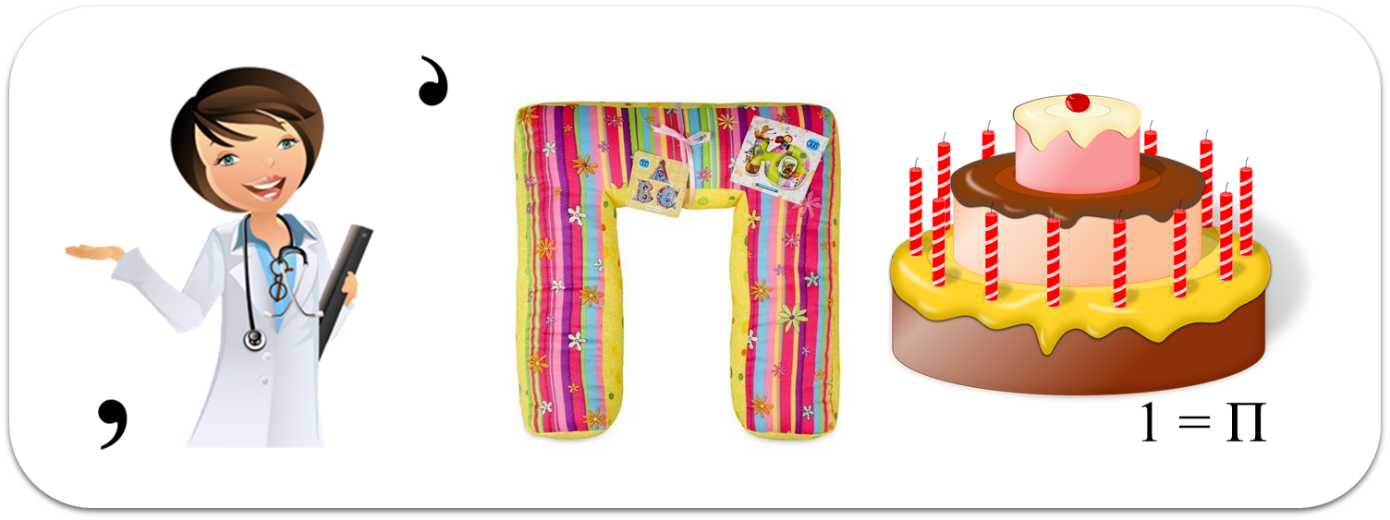 в) анаграммаТак называют влажно-тепловую обработку материала для предотвращения последующей усадки.АЕЕКРДАВОТНИИг) заданиеУстановите соответствие между терминами, которые употребляются при выполнении ручных и машинных работ, и их определениями.1. Сметать; 2. Заметать; 3. Стачать; 4. Притачать.А) соединить две детали машинной строчкой.Б) временно соединить две детали изделия.В) соединить мелкие детали с основными.Г) проложить стежки по сгибу изделия.4. Художественные ремёслаа) загадкаВетка плавно изогнуласьИ колечком завернулась.Рядом с листиком трёхпалымЗемляника цветом алымЗасияла, поднялась,Сладким соком налилась.А трава, как бахрома.Что же это?  б) ребус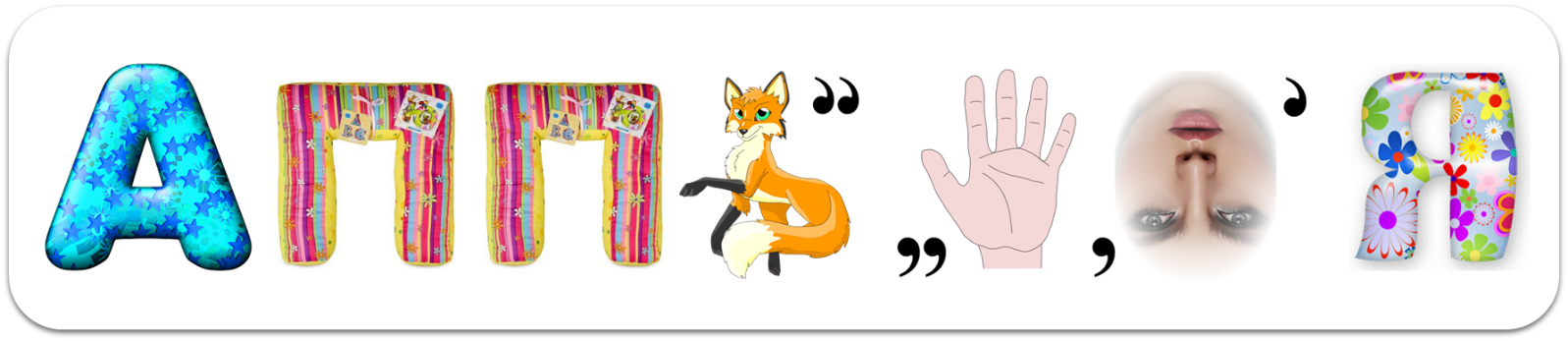 в) анаграммаТак называют гармоническое сочетание цветов и их оттенков.ЛКОРОТИг) вопросВ какой технике выполнено изделие?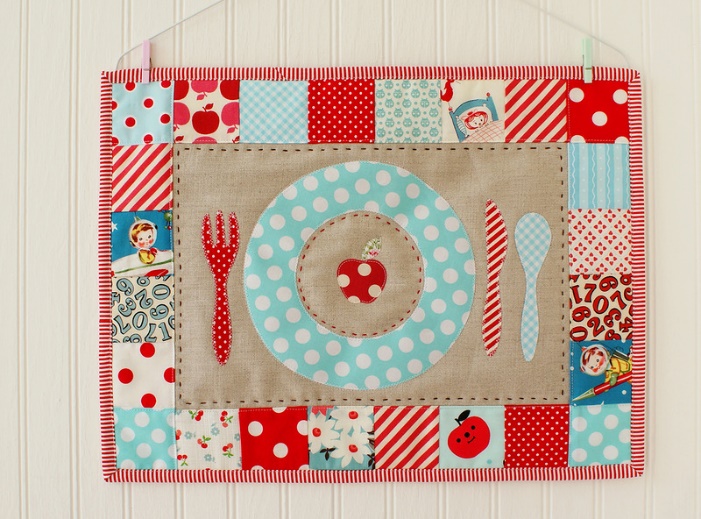 5. КроссвордРазгадайте кроссворд. Какое слово является ключевым?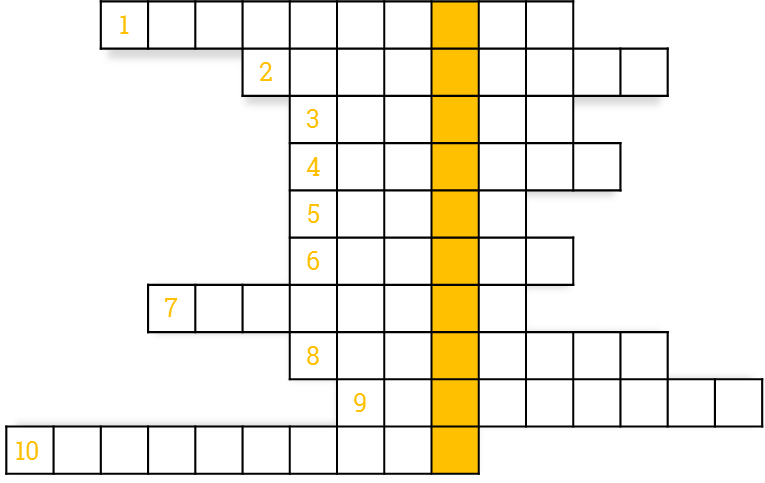 Вопросы:1. Колпачок, который надевается на палец с целью его защиты от укола иголкой при шитье на руках и для проталкивания иглы сквозь толстый материал. 2. Оформление помещения в определённом художественном стиле, а также внутренний вид помещения. 3. Помещение для приготовления пищи. 4. Крошечные бутерброды массой 60–80 г, толщиной 0,5–0,8 см, шириной или диаметром 3–4 см. Бутерброды на шпажках из гренок разной формы и съестной основы (рыбы, мяса, сыра), которые можно отправлять в рот целиком, не откусывая по кусочку. 5. Поперечная (горизонтальная) система направления параллельных друг другу нитей в ткани, располагающихся под прямым углом к системе основы и проходящих от одной кромки ткани до другой. 6. Питательное вещество, которое является строительным материалом для нашего тела и даёт рост костям и мышцам. 7. Прибор для определения качества яиц путём их просвечивания. 8. Раздел медицины, изучающий влияние условий жизни и труда на здоровье человека и разрабатывающий меры (санитарные нормы, правила), направленные на предупреждение заболеваний, обеспечение оптимальных условий существования, укрепление здоровья и продление жизни. Это слово происходит от греческого слова, которое переводится как «здоровый». 9. Популярный салат из отварных свёклы, картофеля, фасоли, моркови, а также солёных огурцов и зелёного или репчатого лука. 10. Система мероприятий, обеспечивающих охрану здоровья и профилактику различных заболеваний. Ответы на задания и вопросы:1. Оформление интерьераа) холодильник.б) 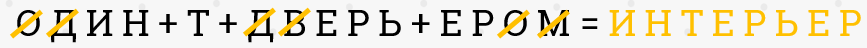 в) планировка.г) 1–В, 2–А, 3–Б. 2. Кулинарияа) яйцо.б) 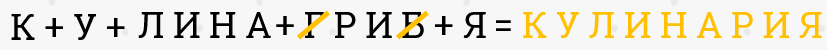 в) бланширование.г) 1–Б; 2–А; 3–В.3. Создание изделий из текстильных материалова) хлопок.б) 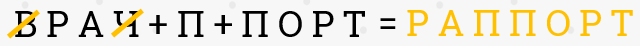 в) декатирование.г) 1–Б; 2–Г; 3–А; 4–В.4. Художественные ремёслаа) хохлома.б) 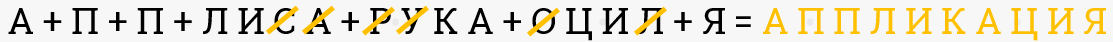 в) колорит.г) пэчворк.5. Кроссворд1. напёрсток;   2. интерьер;   3. кухня;   4. канапе;   5. уток;6. белок;   7. овоскоп;   8. гигиена;   9. винегрет;   10. санитария.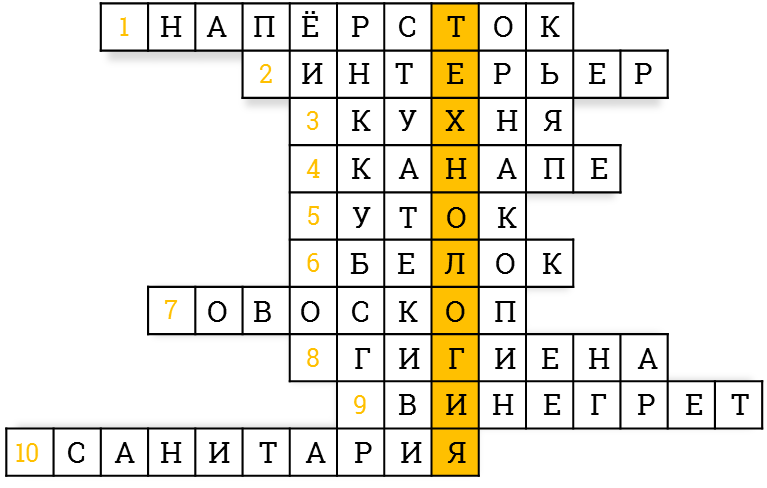 Ответ: ключевое слово ТЕХНОЛОГИЯ.